Демонстрационный вариант  промежуточной аттестации по алгебре в 8 классеСократить дробь: Представьте в виде степени выражение: (а-4)-3 : а 14Упростите выражение:Установите соответствие между графиками функции и формулами, которые их задают: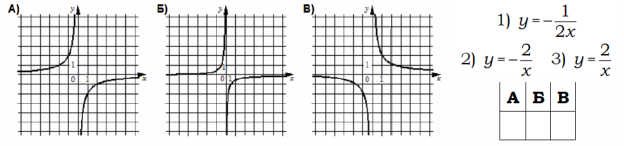 5. Решите уравнение: 2х2-5х+2=0.6.Упростите выражение:() ∙7. Рабочий должен был за определенное время изготовить 160 деталей. Однако ежедневно он изготавливал на 4 детали больше, чем планировал, и закончил работу на 2 дня раньше срока. За сколько дней он выполнил работу?